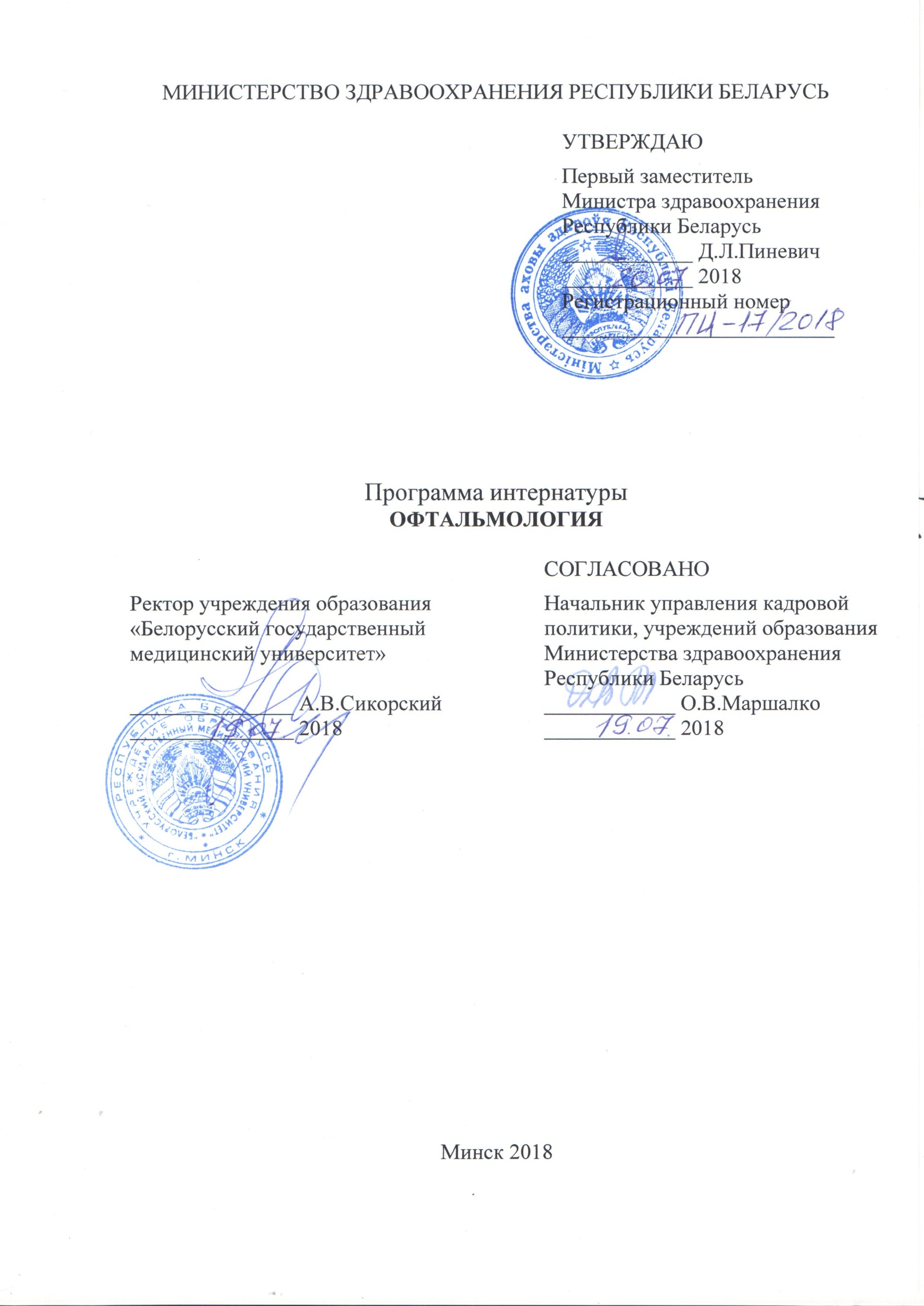 АВТОРЫ:Л.Н.Марченко, заведующий кафедрой глазных болезней учреждения образования «Белорусский государственный медицинский университет», доктор медицинских наук, профессор;А.Ю.Чекина, доцент кафедры глазных болезней учреждения образования «Белорусский государственный медицинский университет», кандидат медицинских наук, доцентРЕЦЕНЗЕНТЫ:Н.К.Королькова, заведующий кафедрой офтальмологии учреждения образования «Витебский государственный ордена Дружбы народов медицинский университет», кандидат медицинских наук, доцент;Т.В.Имшенецкая, заведующий кафедрой офтальмологии государственного учреждения образования «Белорусская медицинская академия последипломного образования», главный внештатный офтальмолог Министерства здравоохранения Республики Беларусь, доктор медицинских наук, профессорРекомендована к утверждению:Научно-методическим советом учреждения образования «Белорусский государственный медицинский университет» (протокол № 8 от 18.04.2018)ОГЛАВЛЕНИЕПОЯСНИТЕЛЬНАЯ ЗАПИСКАПрограмма интернатуры по специальности «Офтальмология» разработанана основании приказа Министерства здравоохранения Республики Беларусь 
от 13.02.2018 № 111 «О перечне специальностей интернатуры и некоторых вопросах организационно-методического обеспечения интернатуры». Срок и порядок прохождения интернатуры, перечень организаций здравоохранения, являющихся базами интернатуры, определяется Министерством здравоохранения Республики Беларусь.Цель интернатуры по специальности «Офтальмология» ‒ формирование и совершенствование профессиональных компетенций врача хирургического профиля в условиях оказания первичной, специализированной, высокотехнологичной, медико-социальной и паллиативной медицинской помощи.Задачи интернатуры по специальности «Офтальмология»: углубление и систематизация знаний по диагностике, лечению и профилактике заболеваний органа зрения; диспансеризации и медицинской реабилитации пациентов с офтальмологическими заболеваниями;развитие клинического мышления врача-специалиста; приобретение и совершенствование практических навыков, необходимых для самостоятельной трудовой деятельности, в том числе с использованием высокотехнологичного оборудования;совершенствование знаний нормативных правовых актов по оказанию медицинской помощи населению Республики Беларусь.Во время прохождения интернатуры врач-интерн выполняет диагностическую и лечебную работу, проводит диагностические и лечебные манипуляции, ассистирует на операциях, осуществляет оформление медицинской документации. Участвует в обучающих семинарах, вебинарах и конференциях, знакомится с современной медицинской техникой, методами диагностики и лечения, посещая специализированные выставки. Присутствует на обходах заведующего отделением, врачебных и клинико-патологоанатомических конференциях. Готовит реферативные сообщения по научным публикациям, выполняет научно-практическую работу, проводит работу по формированию здорового образа жизни. В основе практической подготовки лежит самостоятельная работа врача-интерна под контролем руководителя интернатуры по приобретению навыков обследования пациентов с заболеваниями органа зрения, оценки результатов дополнительных методов исследований, составления и реализации планов диагностики и лечения, назначения мероприятий медицинской реабилитации, проведения медицинской экспертизы и диспансеризации. Задачи подготовки врача-специалиста решаются посредством практической работы в офтальмологических отделениях больничных организаций и в офтальмологических кабинетах амбулаторно-поликлинических организаций.ПРИМЕРНЫЙ ПЛАН ПОДГОТОВКИ СОДЕРЖАНИЕ ПРОГРАММЫ1. Общие разделы по специальности1.1. Организация офтальмологической помощи в Республике БеларусьОрганизация медицинской помощи пациентам с заболеваниями органа зрения в стационарных и амбулаторных условиях. Нормативные правовые акты, регламентирующие профессиональную деятельность врача-офтальмолога. Экспертиза временной нетрудоспособности, медико-социальная экспертиза у пациентов с офтальмологическими заболеваниями. Диспансеризация и медицинская реабилитация пациентов с офтальмологическими заболеваниями. Правила ведения медицинской документации в офтальмологическом отделении больничной организации и кабинете врача-офтальмолога амбулаторно-поликлинической организации.1.2. Методы обследования в офтальмологииКлиническая анатомия и физиология органа зренияГлазное яблоко. Наружная оболочка глаза. Сосудистый тракт. Строение и функции сетчатки. Хрусталик, стекловидное тело, передняя и задняя камеры глаза. Зрительный путь. Хиазма, зрительный тракт, подкорковые зрительные центры. Зрительные центры коры головного мозга. Веки, конъюнктива. Слезопродуцирующий аппарат. Слезопроводящие пути. Глазодвигательный аппарат. Орбита. Сосуды и нервы глаза и его придаточного аппарата. Эволюция органа зрения. Развитие органа зрения человека в онтогенезе. Стадии развития органа зрения у эмбриона и плода. Критические периоды развития органа зрения. Возрастная анатомия, физиология, функции составных частей глаза, его защитного аппарата и придатков.Функции зрительного анализатораСветовая чувствительность. Периферическое зрение. Центральное зрение.  Бинокулярное и глубинное зрение. Исследование остроты зрения у детей и взрослых. Исследование поля зрения (сравнительный метод, периметр Ферстера, Гольдмана, компьютерный анализатор поля зрения Хамфри; кинетическая, статическая периметрия). Сетка Амслера. Исследование световой чувствительности. Исследование бинокулярного зрения. Исследование цветоощущения (нарушения цветового зрения).Методы исследования органа зрения Наружный осмотр органа зрения. Метод бокового простого и комбинированного освещения. Измерение внутриглазного давления (тонометрия, пальпаторный метод). Биомикроскопия. Методика исследования в проходящем свете. Офтальмоскопия (в прямом и обратном виде). Тонография. Гониоскопия. Исследование чувствительности роговицы. Экзоофтальмометрия. Диафаноскопия. Ультразвуковая диагностика органа зрения (системы А-типа; системы 
В-типа). Ультразвуковая биомикроскопия. Ультразвуковая допплерография. Ультразвуковая пахиметрия. Кератотопография и кератометрия. Зеркальная микроскопия и конфокальная микроскопия роговицы. Флюоресцентная ангиография. Индоцианинзеленая ангиография глазного дна. Оптическая когерентная томография переднего и заднего сегментов глаза. Лазерная сканирующая ретинография. Электрофизиологические методы исследования органа зрения: электроретинография, электроокулография, регистрация вызванных потенциалов зрительной коры.Исследование органа зрения на амбулаторном приеме пациентов. Проведение наружного осмотра (век, конъюнктивы у взрослых и детей), двойного выворота верхнего века; метода бокового освещения (простой и комбинированный); метода осмотра в проходящем свете; биомикроскопии; прямой и обратной офтальмоскопии; экзофтальмометрии; кинетической периметрии;  автоматической статической компьютерной периметрии.  Исследование реакции зрачков на свет, остроты зрения, сумеречного зрения, цветоощущения при помощи полихроматических таблиц Рабкина. Ведение медицинской документации. Осуществление эффективных коммуникаций с пациентами и их родственниками. Проведение санитарно-просветительной работы, пропаганда санитарно-гигиенических знаний и здорового образа жизни.2. Частные разделы по специальности2.1. Заболевания глазного яблока и придаточного аппарата глаза2.1.1. Клиническая рефракция, аккомодация. Оптическая коррекция зренияСтатическая рефракция глаза, эмметропия и аметропия (гиперметропия, миопия, астигматизм), клиническая характеристика. Рефрактогенез, этиология и патогенез миопии. Клиническое течение миопии, прогрессирующие формы, злокачественное течение близорукости. Антенатальная профилактика миопии, роль медико-генетических консультаций. Постнатальная профилактика миопии, создание благоприятных условий для зрительной работы, общий режим, оптимальные условия общего развития ребенка. Принципы организации диспансерного наблюдения при миопии. Хирургические методы лечения близорукости (укрепление склеры, рефракционная кератопластика, фоторефракционная кератэктомия, рефракционная интраокулярная коррекция). Механизм аккомодации. Методы исследования аккомодации и конвергенции. Возрастные изменения аккомодации, пресбиопия. Патологические состояния аккомодации (спазм, паралич, аккомодационная астенопия): диагностика, методы лечения. Набор пробных очковых линз, определение рефракции при помощи линз (субъективный метод). Объективные методы определения рефракции: скиаскопия, рефрактометрия, офтальмометрия. Порядок обследования пациента при назначении очков, общие правила назначения очков и выписки очковых линз, очковых оправ, рецептурный бланк на очки. Назначение очков при гиперметропии, миопии, астигматизме, анизометропии, пресбиопии, афакии. Особенности назначения очков детям, особенности оптической коррекции у лиц пожилого возраста. Сферопризматические очки. Контактная коррекция зрения (основные показания к назначению контактных линз, диспансерное наблюдение за лицами, пользующимися контактной коррекцией). Интраокулярная коррекция: показания, принципы диспансерного наблюдения.Глазодвигательная система и ее функции. Анатомические и физиологические основы бинокулярного зрения. Скрытое косоглазие или гетерофория. Этиология и патогенез содружественного косоглазия – выпадение или ослабление зрительной афферентации, разница в величине изображений на сетчатке обоих глаз, аккомодационно-рефракционный фактор. Клинические и патофизиологические особенности зрительной и глазодвигательной систем при содружественном косоглазии,  бинокулярное зрение, сенсорные отношения, глубинное зрение, движение глаз, фузионная способность, зрительная фиксация и др.Клиническая классификация содружественного косоглазия. Методы обследования пациента с содружественным косоглазием. Общий план и последовательность лечения. Очковая коррекция аметропии, лечение амблиопии, ортоптические упражнения, упражнения по восстановлению одновременного зрения и бифокального слияния, диплоптические упражнения, стереоскопические упражнения.Хирургическое лечение содружественного косоглазия: операции на мышцах горизонтального действия, вертикального; операции на нижней косой мышце, операции, усиливающие действие и ослабляющие действие мышцы, Послеоперационный период, осложнения при операциях на глазных мышцах и их предупреждение.Этиология, патогенез, клинические проявления паралитического косоглазия. Методы диагностики паралитического косоглазия, принципы лечения (этиологическое, хирургическое). Нистагм: этиология, диагностика, принципы лечения. Обследование пациентов с нарушением рефракции глаз, косоглазием. Проведение субъективного метода определения рефракции при помощи корригирующих линз, коррекция аметропии, анизометропии, астигматизма, пресбиопии, нейтрализация цилиндрического и сферического стекла, исследование объема аккомодации, подбор очков пациентам, выписка рецептов на очки. Определение первичного и вторичного угла косоглазия по методу Гиршберга. Ассистирование при оперативных вмешательствах: склеропластические операций по поводу близорукости, рецессия прямых мышц при косоглазии. Ведение медицинской документации. Осуществление эффективных коммуникаций с пациентами и их родственниками. Проведение санитарно-просветительной работы, пропаганда санитарно-гигиенических знаний и здорового образа жизни.2.1.2. Патология век, конъюнктивы, слезных органов Аномалия развития и положения век: микроблефарон, криптофтальм, анкилоблефарон, колобома, блефарохалазис, блефарофимоз, выворот, заворот, эпикантус, врожденный птоз.Воспалительные заболевания век: блефарит, мейбомит, халазион, ячмень, контагиозный моллюск, абсцесс века, гангрена века, рожистое воспаление век. Заболевание нервно-мышечного аппарата век: спазм круговой мышцы; паралич; птоз; энтропион (врожденный, инволюционный, рубцовый); эктропион (врожденный, инволюционный, рубцовый, механический).Аллергические заболевания век: лекарственный и атопический дерматит, крапивница, отек Квинке, токсидермия. Конъюнктивиты бактериального происхождения (катаральные, слизисто-гнойные): стафилококковый, острый эпидемический Коха-Уикса, пневмококковый, гонококковый, дифтерийный, ангулярный блефароконъюнктивит Моракс-Аксенфельда. Фолликулярные конъюнктивиты: вирусный, хламидийная инфекция, лекарственный, заболевания лимфатической системы.Папиллярные конъюнктивиты: аллергический конъюнктивит, местное действие химических веществ, хроническое раздражение (гигантский папиллярный конъюнктивит, верхний лимбальный конъюнктивит, синдром сухих глаз).Дистрофические изменения конъюнктивы: пингвекула, птеригиум, ксероз конъюнктивы. Механизм слезоотведения, методы исследования слезных органов (тест Джонса, проба Веста, зондирование и промывание слезоносовых путей, дакриоцистография). Патология слезных точек, слезных канальцев.Дакриоаденит – острый и хронический. Синдром Микулича. Хронический дакриоцистит, дакриоцистит новорожденных. Флегмона слезного мешка. Хирургическое восстановление слезоотделения. Показания и техника выполнения операций дакриоцисториностомии в различных модификациях, конъюнктиводакриостомии, восстановления проходимости слезных канальцев. Аллопластика слезоотводящих путей. Проведение физикального обследования пациентов с заболеваниями век, конъюнктивы, слезных органов. Оценка проходимости слезоносовых путей с использованием канальцевой, носовой пробы. Промывание слезных путей. Интерпретация результатов рентгенографии слезоотводящих путей. Проведение инстилляций глазных лекарственных средств, закладывание мази за веки, массаж век, взятие мазка, соскоба, посева из конъюнктивальной полости. Ассистирование при оперативных вмешательствах: удаление халазиона; введение в область халазиона кортикостероидов; иссечение кист и папиллом на веках, конъюнктиве; исправление спастического заворота нижнего века; диатермокоагуляция корня ресниц при трихиазе, эпиляции ресниц; удаление контагиозного моллюска; треугольное расширение нижней слезной точки при сужении. Динамическое наблюдение за пациентами в послеоперационном периоде. Выявление факторов риска развития осложнений. Назначение лечения, мероприятий медицинской реабилитации. Экспертиза временной нетрудоспособности. Ведение медицинской документации. Осуществление эффективных коммуникаций с пациентами и их родственниками. Проведение санитарно-просветительной работы, пропаганда санитарно-гигиенических знаний и здорового образа жизни.2.1.3. Патология роговицы и склеры Общая симптоматика и клинические разновидности патологического процесса при заболеваниях роговицы. Кератиты экзогенные, эндогенные, невыясненной этиологии.Ползучая язва роговицы, неотложная медицинская помощь. Кератомикозы. Герпетические кератиты (поверхностные и глубокие формы). Туберкулезно-аллергический и гематогенный туберкулезный кератиты. Паренхиматозный сифилитический кератит. Нейропаралитический кератит. Рецидивирующая эрозия роговой оболочки, розацеа кератит. Кератомаляция.Дистрофии роговицы: базальной мембраны эпителия («Когана», «отпечатков пальцев»); эпителиальная дистрофия Мисмана; дистрофия боуменовой мембраны Рейс-Бюклера; решетчатая, гранулярная, макулярная, кристаллическая дистрофии стромы. Первичные и вторичные дегенерации. Эпителиально-эндотелиальная дистрофия роговой оболочки, способы хирургического лечения. Аномалия величины и формы роговицы. Кератоконус. Исходы заболеваний роговой оболочки, принципы хирургического лечения.Заболевания склеры и эписклеры: эписклерит, склерит, некротизирующий передний склерит без воспаления (перфоративнаясклеромаляция), задний склерит. Аномалии цвета и формы склеры. Синдром голубых склер, меланоз, стафиломы. Обследование пациентов с заболеваниями роговицы и склеры: сбор анамнеза, оценка тяжести состояния. Выставление предварительного диагноза, составление плана лабораторных и инструментальных методов исследования, интерпретация полученных данных, дифференциальная диагностика, выставление окончательного диагноза, назначение базисного и симптоматического лечения. Проведение биомикроскопии; исследование чувствительности роговой оболочки, проведение красящей пробы с флюоресцеином, выполнение субконъюнктивальных инъекций; проведение криотерапии  инфильтратов при язве роговицы; ассистирование на операциях пластики птеригиума.  Динамическое наблюдение за пациентами. Выявление факторов риска развития осложнений. Экспертиза временной нетрудоспособности. Ведение медицинской документации. Осуществление эффективных коммуникаций с пациентами и их родственниками. Проведение санитарно-просветительной работы, пропаганда санитарно-гигиенических знаний и здорового образа жизни.2.1.4. Патология хрусталика  Катаракты врожденные и приобретенные (субкапсулярные, кортикальные, ядерные).Принципы оперативной техники и современной хирургии катаракты (факоэмульсификация, интра- и экстракапсулярная экстракция катаракты), интраоперационные и послеоперационные осложнения. Удаление катаракт в детском и юношеском возрасте. Использование вискоэластиков. Вторичные катаракты.Оптическая коррекция после экстракции катаракты (интраокулярные линзы, очковая и контактная коррекция зрения).Набухающая катаракта.Врожденные аномалии формы и положения хрусталика (синдром Вейла-Марчезани, синдром Марфана). Обследование пациентов с патологией хрусталика: сбор анамнеза, проверка остроты зрения; исследование методом бокового освещения, в проходящем свете; биомикроскопии; эхоскопии; проведение авторефрактометрии, офтальмометрии. Установление клинического диагноза. Ассистирование  в микрохирургической операции экстракции катаракты. Динамическое наблюдение за пациентами в послеоперационном периоде. Выявление факторов риска развития осложнений. Назначение противовоспалительного лечения, мероприятий медицинской реабилитации. Выполнение лечебных и диагностических манипуляций: биомикроскопия, субконъюнктивальные инъекции, ретробульбарная новокаиновая блокада, измерение внутриглазного давления пальпаторно и тонометром Маклакова. Экспертиза временной нетрудоспособности. Ведение медицинской документации. Осуществление эффективных коммуникаций с пациентами и их родственниками. Проведение санитарно-просветительной работы, пропаганда санитарно-гигиенических знаний и здорового образа жизни. 2.1.5. Патология сосудистого тракта глазаИрит, иридоциклит. Осложнения иридоциклитов: осложненная катаракта, вторичная глаукома, глазная гипотония, субатрофия и атрофия глазного яблока, витреит, эндофтальмит, отслойка сетчатки, папиллит. Задний увеит (хориоидит), периферический увеит. Острый гнойный увеит. Клинические особенности и течение увеитов различной этиологии. Особенности клинического течения увеитов у детей.Врожденные аномалии развития сосудистого тракта (аниридия, колобома радужки и хориоидеи, поликория, корэктопия, зрачковая мембрана).Клинические формы  иридоцилиарных дистрофий. Эссенциальная прогрессирующая мезодермальная дистрофия радужной оболочки, прогрессирующая мезодермальная дистрофия радужной оболочки Франк-Каменецкого, хроническая иридоцилиарная дистрофия (синдром Фукса), глаукомоциклитический криз (синдром Краупа-Познера-Шлоссмана), эксфолиативный синдром. Обследование пациентов с патологией сосудистой оболочки глаза: исследование остроты зрения, реакции зрачков на свет; проведение биомикроскопии; измерение внутриглазного давления пальпаторно и тонометром Маклакова; исследование цилиарной болезненности, проведение эхоскопии. Проведение дифференциальной диагностики, установление диагноза, назначение базисного и симптоматического лечения, мероприятий медицинской реабилитации. Динамическое наблюдение за пациентами. Выявление факторов риска развития осложнений. Выполнение лечебных манипуляций: субконъюнктивальные инъекции; ретробульбарная новокаиновая блокада. Экспертиза временной нетрудоспособности. Ведение медицинской документации. Осуществление эффективных коммуникаций с пациентами и их родственниками. Проведение санитарно-просветительной работы, пропаганда санитарно-гигиенических знаний и здорового образа жизни. 2.1.6. Патология сетчатки и стекловидного телаВрожденная патология стекловидного тела (первичное гиперпластическое стекловидное тело, персистирующая артерия). Приобретенные изменения стекловидного тела (деструкция, помутнения, гемофтальм, отслойка, коллапс).Аномалии развития и врожденные изменения сетчатки.Ретинопатия недоношенных. Ретино- и хориоваскулиты. Болезнь Илса (периферический перифлебит). Гигантоклеточный артериит сетчатки (болезнь Хортона). Узелковый полиартериит. Острая непроходимость центральной артерии сетчатки и ее ветвей, неотложная медицинская помощь, исходы. Острая непроходимость центральной вены сетчатки и ее ветвей, показания к лазерной коагуляции. Ангиоматозы сетчатки. Болезнь Гиппеля-Линдау (цереброретинальный ангиоматоз). Болезнь Коатса.Центральный серозный хориоретинит. Отслойка сетчатки, хирургическое и лазерное лечение, использование перфторорганических соединений.Юкстапапиллярный хориоретинит Иенсена.Пролиферирующий ретинит.Наследственные тапеторетинальные дистрофии. Пигментная дистрофия, синдромальные поражения, сочетающиеся с пигментной дистрофией. Инволюционные дистрофии желтого пятна. Семейные наследственные дистрофии желтого пятна (дистрофии Беста, Штаргардта, ангиоидные полосы сетчатки).Болезнь Коатса. Периферические дистрофии сетчатки (решетчатая, типа «следы улитки», типа «булыжной мостовой», гиперпигментация, периферический ретиношизис). Обследование пациентов с патологией сетчатки и стекловидного тела: исследование остроты зрения; проведение авторефрактометрии, кинетической периметрии; эхоскопии, эхографии, исследование сумеречного зрения. Интерпретация результатов обследования, дифференциальная диагностика, выставление диагноза, назначение базисного и симптоматического лечения, мероприятий медицинской реабилитации. Ассистирование при выполнении микрохирургической операций на глазном яблоке при отслойке сетчатки, патологии стекловидного тела.  Динамическое наблюдение за пациентами в послеоперационном периоде. Выявление факторов риска развития осложнений. Экспертиза временной нетрудоспособности. Ведение медицинской документации. Осуществление эффективных коммуникаций с пациентами и их родственниками. Проведение санитарно-просветительной работы, пропаганда санитарно-гигиенических знаний и здорового образа жизни.2.1.7. Глаукомы Факторы, определяющие уровень внутриглазного давления, границы нормы. Истинное и тонометрическое внутриглазное давление. Основные формы глауком: по происхождению; по возрасту пациента; по механизму повышения внутриглазного давления; по уровню внутриглазного давления; по степени поражения диска зрительного нерва и изменений поля зрения. Типы закрытоугольной глаукомы (со зрачковым блоком, ползучая, с плоской радужкой, с витреохрусталиковым блоком) и открытоугольной глаукомы (первичная, псевдоэксфолиативная, пигментная).Этиология и патогенез первичной глаукомы, наследственные факторы. Рефрактерная глаукома.Специальные методы обследования пациентов с глаукомой: тонометрия, электротонография, гониоскопия, периметрия кинетическая и автоматическая статическая компьютерная. Характер нарушений зрительных функций при глаукоме.Ранняя диагностика открытоугольной и закрытоугольной глаукомы. Диагностика острого приступа глаукомы.Дифференциальная диагностика острого приступа глаукомы с острыми заболеваниями глаз (конъюнктивит, иридоциклит, кератит, набухающая катаракта).Медикаментозное лечение глаукомы: снижение внутриглазного давления, нейропротекция, улучшение глазного кровотока. Уровни «целевого» давления при различных стадиях глаукомы. Гипотензивные лекарственные средства первого выбора, второго выбора, комбинированные лекарственные средства. Лекарственные средства, улучшающие отток внутриглазной жидкости,  уменьшающие продукцию внутриглазной жидкости. Лазерное лечение глаукомы: иридэктомия, трабекулопластика, трабекулоспазис, трабекулопунктура, селективная лазерная трабекулопластика. Циклодеструктивные операции при «болящих» формах глаукомы. Фистулизирующие операции. Основные типы антиглаукомных операций. Антиглаукомная операция с использованием дренажей. Хирургическое лечение открытоугольной, закрытоугольной, острого приступа глаукомы. Подготовка пациента к операции, ведение послеоперационного периода.Диспансерное наблюдение пациентов с глаукомой. Экспертиза временной нетрудоспособности, медико-социальная экспертиза и военно-врачебная экспертиза у пациентов с глаукомой. Режим труда и жизни пациентов с первичной глаукомой.Врожденная глаукома, сроки и методы хирургического лечения. Сочетанная врожденная глаукома: синдром Аксенфельда-Ригера, синдром Франка-Каменецкого, аномалия Петерса, синдром Стерджа-Вебера, нейрофиброматоз, синдром Рубинштейна-Тейби, синдром Марфана, синдром Маркезани, Лоу синдром, гомоцистинурия.Вторичная глаукома, особенности течения. Обследование пациентов с повышенным внутриглазным давлением: проведение визометрии, периметрии; контроля внутриглазного давления бесконтактным тонометром и тонометром Маклакова; биомикроскопии, гониоскопии, электротонометрии. Интерпретация результатов обследования; установление диагноза; назначение местной гипотензивной терапии; определение показаний к лазерному или хирургическому лечению глаукомы. Ассистирование при выполнении микрохирургической операций на глазном яблоке при глаукоме. Динамическое наблюдение за пациентами в послеоперационном периоде. Выявление факторов риска развития осложнений. Экспертиза временной нетрудоспособности. Ведение медицинской документации. Осуществление эффективных коммуникаций с пациентами и их родственниками. Проведение санитарно-просветительной работы, пропаганда санитарно-гигиенических знаний и здорового образа жизни.2.1.8. Патология зрительного анализатора Неврит зрительного нерва (папиллит), ретробульбарный неврит.Оптико-хиазмальные арахноидиты.Ишемические оптикопатии.Застойный диск зрительного нерва.Токсическое поражение зрительного нерва метиловым спиртом, этиловым спиртом и никотином. Изменения зрительного нерва при отравлении хинином, свинцом, фосфорорганическими соединениями и рядом других веществ, токсичных в больших дозах. Первичная и вторичная атрофия зрительного нерва. Обследование пациентов с патологией зрительного нерва, проводящих зрительных путей: проведение визометрии; кинетической, автоматической периметрии Хамфри, хроматической периметрии; оптической когерентной томографии диска зрительного нерва; офтальмоскопии диска зрительного нерва; определение рефракции; ультразвуковое  исследование переднезадней оси в А-режиме. Интерпретация результатов обследования, дифференциальная диагностика, выставление диагноза, назначение базисного и симптоматического лечения, мероприятий медицинской реабилитации. Экспертиза временной нетрудоспособности. Ведение медицинской документации. Осуществление эффективных коммуникаций с пациентами и их родственниками. Проведение санитарно-просветительной работы, пропаганда санитарно-гигиенических знаний и здорового образа жизни.2.1.9. Поражения органа зрения при общих заболеваниях организма Изменения глазного дна при заболеваниях сердечно-сосудистой системы. Поражения органа зрения при сахарном диабете. Диабетическая ретинопатия. Поражения органа зрения при заболеваниях щитовидной и паращитовидных желез, при несахарном диабете, гипер- и гипофункции коры надпочечников.Изменения органа зрения при болезнях крови. Глазные симптомы при болезнях почек. Глазные симптомы при акушерской патологии.Ревматические заболевания глаз. Юкстапапиллярный хориоретинит Иенсена. Поражение глаз при ревматоидном артрите.Поражения органа зрения при заболеваниях неясной этиологии: синдром Стивенса-Джонса; синдром Бехчета; синдром Вегенера. Осмотр пациентов с поражениями органа зрения при общих заболеваниях. Оценка изменений на глазном дне при сахарном диабете согласно клинической шкале тяжести диабетической ретинопатии, значения гликозилированного гемоглобина. Проведение физикального обследования, визометрии, периметрияи, флюоресцентной ангиографии при макулярном отеке. Выставление предварительного диагноза, интерпретация результатов обследования, дифференциальная диагностика, установление окончательного диагноза. Определение показаний для проведения фокальной лазерной коагуляции (локальные зоны ишемии, источники транссудации, фокальный тип макулярного отека); проведения коагуляции по типу «решетки» (диффузный макулярный отек); панретинальной коагуляции (пролиферативная диабетическая ретинопатия), к витрэктомии при диабетической ретинопатии. Экспертиза временной нетрудоспособности. Ведение медицинской документации. Осуществление эффективных коммуникаций с пациентами и их родственниками. Проведение санитарно-просветительной работы, пропаганда санитарно-гигиенических знаний и здорового образа жизни. 2.2. Травмы органа зрения Повреждения глазницы. Повреждения придаточного аппарата глаза (ранения век, слезоотводящих путей, конъюнктивы глазного яблока), хирургическая обработка ран, пластика век.Непроникающие повреждения роговицы, инородные тела роговицы.Проникающие ранения глаза, корнеосклеральное ранение, неотложная медицинская помощь, профилактика микротравматизма. Диагностика инородных тел внутри глаза. Сидероз, халькоз. Осложнения проникающих ранений глаза: травматическая катаракта, гнойный иридоциклит, эндофтальмит, симпатическое воспаление. Контузии органа зрения, травматическая гифема, посттравматическая глаукома, травматические оптиконейропатии. Дистантная травма заднего сегмента глаза. Синдром Терсона.Термические, химические ожоги органа зрения, ожоги слезоточивыми веществами, ожоги, вызванные лучистой энергией (поражение ультрафиолетовыми, инфракрасными, рентгеновскими лучами, полем СВЧ, лазерным и ионизирующим излучением, видимым светом и др.), неотложная медицинская помощь.Лечение последствий ожогов.Повреждения органа зрения огнестрельным оружием, неотложная медицинская помощь. Комбинированные поражения органа зрения. Поражения органа зрения при интоксикации организма химическими веществами (тяжелыми металлами, фосфорорганическими соединениями, ароматическими углеводородами). Осмотр пациентов с травмой глаза и его придаточного аппарата: сбор анамнеза, наружный осмотр, визометрия, биомикроскопия, офтальмоскопия обратная и прямая. Интерпретация результатов ультразвукового исследования, рентгенографии в двух проекциях (прямой и аксиальной) с протезом Комберга-Балтина при инородном теле глаза.  Оценка тяжести состояния пациента с травмой органа зрения, оказание неотложной медицинской помощи. Определение показаний для хирургического лечения. Ведение медицинской документации. Осуществление эффективных коммуникаций с пациентами и их родственниками. Проведение санитарно-просветительной работы, пропаганда санитарно-гигиенических знаний и здорового образа жизни.Экспертиза временной нетрудоспособности, медико-социальная экспертиза и  военно-врачебная экспертиза в связи с заболеваниями и повреждениями органа зрения. Критерии для определения групп инвалидности. Особенности медицинской экспертизы при заболеваниях роговой оболочки, хрусталика, осложненной миопии, отслойке сетчатки, при глаукоме, последствиях травм глаза, отсутствии или слепоте одного глаза. Противопоказанные условия труда при заболеваниях органа зрения, профессиональный отбор, оформление трудовых рекомендаций.2.3. Специфические инфекции органа зренияПоражения глаз при специфических инфекциях: сифилис, туберкулез, токсоплазмоз. Изменения органа зрения при кори, коклюше, скарлатине, ветряной оспе, эпидемическом паротите, полиомиелите, дифтерии, дизентерии, доброкачественном лимфоретикулезе. Изменения органа зрения при тропических заболеваниях: цистицеркоз, онхоцеркоз, офтальмомикоз, малярия, трипаносомоз, лейшманиоз, лепра.Синдром приобритенного иммунодефицита (СПИД), глазные проявления.Осмотр пациентов с поражением органа зрения при специфических инфекциях: сбор анамнеза, физикальное обследование, оценка тяжести состояния, выставление предварительного диагноза, составление плана лабораторных и инструментальных методов исследования, интерпретация полученных данных, дифференциальная диагностика, выставление окончательного диагноза, назначение базисного и симптоматического лечения, мероприятий медицинской реабилитации Выполнение диагностических исследований: визометрия, периметрия, биомикроскопия, офтальмоскопия, тонометрия, субконъюнктивальные и ретробульбарные инъекции. Экспертиза временной нетрудоспособности. Ведение медицинской документации. Осуществление эффективных коммуникаций с пациентами и их родственниками. Проведение санитарно-просветительной работы, пропаганда санитарно-гигиенических знаний и здорового образа жизни.2.4.  Эндокринная офтальмологияКлинические проявления диабетической офтальмопатии. Диабетическая ангиопатия, ретинопатия. Тиреоидная офтальмопатия: тиреотоксический экзофтальм; отечный (злокачественный) экзофтальм; эндокринная миопатия с экзофтальмом.Осмотр пациентов с поражением органа зрения при эндокринных заболеваниях.  Проведение экзофтальмометрии при тиреоидной офтальмопатии; исследование функции леватора, подвижности глазных яблок,   биомикроскопии  роговицы, офтальмоскопии, периметрии. Интерпретация результатов обследования, дифференциальная диагностика, выставление окончательного диагноза, назначение базисного и симптоматического лечения, мероприятий медицинской реабилитации. Динамическое наблюдение за пациентами. Выявление факторов риска развития осложнений. Экспертиза временной нетрудоспособности. Ведение медицинской документации. Осуществление эффективных коммуникаций с пациентами и их родственниками. Проведение санитарно-просветительной работы, пропаганда санитарно-гигиенических знаний и здорового образа жизни.2.5.  ОнкоофтальмологияКлассификация новообразований органа зрения, заболеваемость, смертность. Доброкачественные новообразования по частоте озлакочествления (облигатные и факультативные) и факторы риска.Доброкачественные и злокачественные новообразования век (эпителиома Боуэна, базалиома, плоскоклеточный рак, аденокарцинома мейбомиевых и сальных желез, меланома, злокачественная лимфома, саркома Капоши, метастатические новообразования), клиническая картина, лечение (диатермокоагуляция, криодеструкция, иссечение новообразования, лучевая терапия, химиотерапия).Доброкачественные и злокачественные новообразования конъюнктивы и роговицы (эпителиома Боуэна, меланома, злокачественная лимфома, саркома Капоши, метастатические новообразования), клинические проявления, лечение. Клинические особенности и лечение доброкачественных новообразований слезного мешка и слезного мясца. Классификация стадий опухолевого процесса при злокачественных новообразованиях слезного мешка (рак, меланома, саркома, неходжкинская лимфома). Методы диагностики, тактика лечения новообразований слезных органов и слезоотводящих путей.Доброкачественные и злокачественные новообразования радужки, цилиарного тела и хориоидеи (меланома, метастатические новообразования), клинические проявления, течение, прогноз. Методы диагностики и лечения новообразований увеального тракта.Доброкачественные и злокачественные новообразования сетчатки. Методы лечения ретинобластомы (лучевая терапия, химиотерапия, фотокоагуляция, энуклеация, экзентрация), преимущества комплексного метода лечения.Новообразования зрительного нерва и хиазмы (глиомы, менингиомы оболочек нерва), глазодвигательных нервов (невриномы), клиническая картина, методы диагностики и лечения.Доброкачественные новообразования орбиты. Злокачественные новообразования орбиты (лимфома, первичный рак, рабдомиосаркома и другие неэпителиальные новообразования, метастазы в орбиту). Принципы хирургического лечения различных видов  новообразований орбиты. Псевдотумор орбиты. Обследование пациентов с новообразованиями придаточного аппарата глаза и глазного яблока, интерпретация полученных данных, дифференциальная диагностика, выставление диагноза. Ассистирование при удалении новообразований век.  Направление удаленных новообразований на гистологическое исследование, оформление медицинской документации. Экспертиза временной нетрудоспособности. Осуществление эффективных коммуникаций с пациентами и их родственниками. Проведение санитарно-просветительной работы, пропаганда санитарно-гигиенических знаний и здорового образа жизни.2.6. НейроофтальмологияНейроофтальмологические исследования для диагностики поражений нервной системы. Зрительная агнозия. Синдром Горнера при нарушениях симпатической иннервации; тотальная офтальмоплегия при поражении глазодвигательного нерва. Зрачковые реакции: синдром Арджилл Робертсона, синдром Эди; синдром Фостера-Кеннеди. Амавротическая неподвижность зрачка. Абсолютная (паралитическая) неподвижность зрачка. Глазные проявления при новообразованиях гипофиза. Гемианопсии: гомонимные (правосторонние, левосторонние), гетеронимные (битемпоральные, биназальные). Демиелинизирующие заболевания, ретробульбарный неврит. Оптохиазмальный арахноидит следует дифференцировать с рассеянным склерозом и околоселлярными менингиомами.Обследование пациентов с нейроофтальмологическими заболеваниями: сбор анамнеза, наружный осмотр, осмотр в проходящем свете, биомикроскопия офтальмоскопия, исследование реакции зрачков, офтальмометрия, исследование остроты зрения, кинетическая, хроматическая периметрии, автоматическая статическая компьютерная периметрия, оценка критерия подвижности глазного яблока. Выставление диагноза, назначение базисного и симптоматического лечения, мероприятий медицинской реабилитации. Динамическое наблюдение за пациентами. Выявление факторов риска развития осложнений. Экспертиза временной нетрудоспособности. Ведение медицинской документации. Осуществление эффективных коммуникаций с пациентами и их родственниками. Проведение санитарно-просветительной работы, пропаганда санитарно-гигиенических знаний и здорового образа жизни.2.7. Детская офтальмология  Особенности клинической картины заболеваний органа зрения у детей, проведения клинического обследования, сбора анамнеза и оказания медицинской помощи. Генетически обусловленные заболевания органа зрения: заболевания сетчатки; катаракта; глаукома. Факоматозы: нейрофиброматоз Реклингаузена; ангиоматоз сетчатки Гиппеля-Линдау; ангиоматоз Стерджа-Вебера-Краббе. Внутриутробные инфекции. Приобретенные заболевания органа зрения у детей: ретинопатия недоношенных; расстройство зрения центрального генеза; травма; инфекции. Врожденные патологии рефракции, способы коррекции. Косоглазие, принципы лечения. Амблиопия, диагностика, лечение. Физиотерапевтические методы лечения заболеваний органа зрения у детей (электрофорез, электростимуляция, электрорефлексотерапия, ультразвуковая терапия, фонофорез, воздействие лазерным излучением). Плазмаферез.Обследование детей с заболеваниями органа зрения: сбор анамнеза; выявление субклинических признаков заболевания, амблиогенных факторов; исследование рефракции, выявления косоглазия, исследование остроты зрения; исследование глазного дна с широким зрачком у новорожденных для выявления ретинопатии недоношенных; проведение крио- или лазерной терапии с целью приостановления прогрессирования ретинопатии недоношенных; проведение офтальмоскопии с целью выявления инфекционных осложнений; исследование фиксации и слежения; оценка остроты зрения с помощью оптотипов Снеллена для выявления анизометропической амблиопии; исследование яркого красного рефлекса с глазного дна для исключения депривационной амблиопии. Ведение медицинской документации. Осуществление эффективных коммуникаций с пациентами и их родственниками. Проведение санитарно-просветительной работы, пропаганда санитарно-гигиенических знаний и здорового образа жизни.2.8. Неотложная медицинская помощь в офтальмологииНеотложная медицинская помощь при травмах органа зрения (раны, термические, химические и лучевые ожоги; контузии); инородных телах конъюнктивального мешка и роговицы (ревизия, обнаружение, удаление, профилактика осложнений); острых воспалительных заболеваниях глазного яблока и его придатков (абсцесс века, флегмона слезного мешка, иридоциклит, неврит зрительного нерва, панофтальмит); острых невоспалительных заболеваниях глаз (тромбоэмболия сосудов сетчатки, отслойка сетчатки, острый приступ глаукомы, ботулизм, отравление метиловым спиртом, наркотики, никотиновая интоксикация); повреждениях единственно видящего глаза.Осмотр пациентов, оценка тяжести состояния пациента, оказание неотложной медицинской помощи. Выполнение врачебных манипуляций: субконъюнктивальные, ретробульбарные инъекции, первичная хирургическая обработка при несквозных ранениях век. Проведение консервативного лечения при окклюзии артерий сетчатки, тромбозе вен сетчатки. Определение показаний для хирургического лечения. Ведение медицинской документации. Осуществление эффективных коммуникаций с пациентами и их родственниками. Проведение санитарно-просветительной работы, пропаганда санитарно-гигиенических знаний и здорового образа жизни. 3. Разделы по смежным специальностям3.1. ОториноларингологияОфтальмологические симптомы при заболеваниях оториноларингологических органов. Офтальмологические симптомы (экзофтальм, неврит, застойные явления диска зрительного нерва) при эмпиемах пазух (лобной, верхнечелюстной, основной, решетчатой). Конъюнктивиты, дакриоциститы, блефариты риногенной этиологии. Воспалительные процессы глаза и орбиты вследствие гнойных процессов в ухе, ринопатологии. Поражения глаз при наличии очагов перифокальной инфекции.Осмотр пациентов с офтальмологическими симптомами при заболеваниях оториноларингологических органов: сбор анамнеза, физикальное обследование. Интерпретация результатов  рентгенографии придаточных пазух носа, компьютерной томографии орбиты, экзофтальмометрии, визометрии, ультразвукового исследования глазного яблока. Дифференциальная диагностика, выставление окончательного диагноза, назначение базисного и симптоматического лечения, мероприятий медицинской реабилитации.   Определение показаний для хирургического лечения.  Ассистирование при простой, транспальпебральная, поднадкостничная орбитотомиях. Динамическое наблюдение за пациентами. Выявление факторов риска развития осложнений. Ведение медицинской документации. Осуществление эффективных коммуникаций с пациентами и их родственниками. Проведение санитарно-просветительной работы, пропаганда санитарно-гигиенических знаний и здорового образа жизни.3.2. Клиническая фармакологияМетоды введения лекарственных средств, используемых в офтальмологии. Особенности фармакокинетики лекарственных средств, применяемых для лечения заболеваний глаз. Лекарственные средства, применяемые для лечения инфекционных заболеваний глаз; глаукомы, катаракты. Мидриатики, циклоплегические лекарственные средства. Местные анестетики. Увлажняющие лекарственные средства («искусственные слезы»). Лекарственные средства улучшающие метаболические процессы и стимулирующие регенерацию роговицы. Лекарственные средства, применяемые для лечения фибриноидного и геморрагического синдрома. Лекарственные средства, оказывающие нейропротекторное действие.Выполнение лечебных манипуляций: закапывание глазных капель, закладывание глазных мазей, ватных шариков с лекарственным средством, проведение субконъюнктивальной инъекции, парабульбарной инъекции, в субтеноновое пространство, ретробульбарной инъекции, инъекции в стекловидное тело, внутрикаротидное введение лекарственных средств через катетер, введенный в поверхностную височную артерию до бифуркации общей сонной артерии. Определение показаний и противопоказаний к проведению электрофореза лекарственных средств.  Ведение медицинской документации. Осуществление эффективных коммуникаций с пациентами и их родственниками. Проведение санитарно-просветительной работы, пропаганда санитарно-гигиенических знаний и здорового образа жизни.ИНФОРМАЦИОННАЯ ЧАСТЬСписок рекомендуемой литературыОсновная: Аветисов С.Э. Офтальмология. Национальное руководство.  Авторы: Под ред. С. Э. Аветисова, Е. А. Егорова, Л. К. Мошетовой, В. В. Нероева, Х. П. Тахчиди. – Издатель ГЭОТАР-Медиа, 2018. – 904 с.Трухан, Д.И. Изменения органа зрения при общих заболеваниях внутренних органов: [учебн. пособие] для системы послевузов. дополн. проф. образования врачей / Д.И.Трухан, О.И.Лебедева. – М.: Практич. медицина, 2014. – 208 с.Амиров, А.Н.,Токинова Р.Н., Александрова Э.Г. Лекарственные средства, применяемые в офтальмологии по международным, непатентованным группировочным и зарегистрированным торговым наименованиям. Порядок назначения и выписывания лекарственных препаратов / Методическое пособие для врачей. 2-е издание, переработанное и дополненное. Москва «Умный доктор», 2016. – 85 с.Дополнительная: Сомов Е.Е. Клиническая офтальмология. Руководство. – Издатель МЕДпресс-информ, 2017. – 416 с. Анестезия и периоперационное ведение в офтальмохирургии. Авторы: Под ред. А.М. Чухраева, С.Н. Сахнова, В.В. Мясниковой . – Издатель Практическая медицина, 2018. – 480 с.Устинова Е. И. Эндогенные увеиты. Избранные лекции для врачей-офтальмологов. – Издатель Эко-Вектор, 2017. – 204 с.Офтальмохирургия.  Авторы: Херш П.С., Загельбаум Б.М., Кремерс С.Л.; Пер. с англ.- Издатель Медицинская литература, 2016. – 400 с.Оптическая когерентная томография. Практическое руководство. Авторы Ламбросо Б., Рисполи М.; Пер. с англ. К.С. Турко. – Издатель Издательство Панфилова, 2016. – 208 с.Диабетическая ретинопатия и ее осложнения. Руководство. Библиотека врача-специалиста. Авторы: Медведев И.Б., Евграфов В.Ю., Батманов Ю.Е.- Издатель ГЭОТАР-Медиа,2015. – 288 с.Нестеров А.П. Глаукома / А.П.Нестеров. - 2-е изд. перераб.-М.: ООО «Издательство «Медицинское информационное агенство», 2014.- 360 с.: ил., табл.Офтальмология: учебник./ Под ред. Е.И. Сидоренко. – М.:ГЭОТАР–Медиа, – 2013. – 640 с.: ил. Квалификационные нормативы объемов практической работыДиагностические методики и приемыЛечебно-диагностические манипуляцииОперативные вмешательстваНАУЧНО-ПРАКТИЧЕСКАЯ РАБОТАОснову научно-практической работы составляют собственные наблюдения врача-интерна. Тема научно-практической работы определяется врачом-интерном и руководителем интернатуры. Научно-практическая работа должна включать:обзор литературы по изучаемому вопросу с освещением актуальности, практической значимости и научной новизны;материалы собственных наблюдений с привлечением данных клинических, лабораторных, инструментальных и прочих исследований;конкретные выводы по материалам исследований;практические рекомендации, вытекающие из анализа изученного вопроса;перечень используемой литературы по теме научно-практической работы.Элементы научно-практической работы врача-интерна могут быть реализованы в форме подготовки научной публикации, реферата по актуальному вопросу, доклада на врачебной конференции, участия в подготовке квартального (годового) отчета о работе базы интернатуры.Примерный перечень тематик научно-практической работыБлизорукость, ее осложнения. Профилактика прогрессирования близорукости.Миопическая макулопатия, ранняя диагностика, лечение.Контактная коррекция аномалий рефракции, возможные осложнения.Хирургическая коррекция аномалий рефракции.Инфекционные конъюнктивиты,лечение.Синдром «сухого глаза», диагностика, лечение.Осложнения инстилляционных лекарственных средств.Демодекозный блефарит, диагностика, лечение.Непроходимость слезоотводящих путей, лечение, возможные осложнения.Герпетические кератиты, диагностика, лечение.Передние увеиты, клиническая картина, лечение.Клинические особенности хориоретинитов, лечение.Факоэмульсификация катаракты, виды интраокулярных линз.Отслойка сетчатки, диагностика, лечение.Ретробульбарный неврит, клиническая картина, диагностика, лечение.Ишемическая нейрооптикопатия, этиология, клиническая картина, диагностика, лечение.Токсические повреждения зрительного нерва.Центральные дистрофии сетчатки, лечение.Периферические дистрофии сетчатки, лечение, возможные осложнения.Первичная глаукома, медикаментозная терапия.Техники изображения переднего сегмента глаза (УБМ, ОКТ, гониоскопия, метод Ван Херика) в диагностике механизма блокады угла передней камеры.Инцизионная хирургия глаукомы.Воспалительные заболевания глазницы, клиническая картина, диагностика, лечение.Ретинопатия недоношенных, диагностика, лечение.Диабетическая ретинопатия, патогенез, диагностика, лечение.Лазерные методы лечения в офтальмологии.Ожоги органа зрения, лечение.Ультразвуковая биомикроскопия в диагностике заболеваний органа зрения.Документация по интернатуреФормаИНДИВИДУАЛЬНЫЙ ПЛАН ВРАЧА-ИНТЕРНА_________________________________________________________________(фамилия, собственное имя, отчество)Специальность интернатуры __________________________________________База интернатуры____________________________________________________________________________				_______	__________________должность руководителя интернатуры				(подпись)	(инициалы, фамилия)Врач-интерн						________	_______________								(подпись)	(инициалы, фамилия)ФормаМИНИСТЕРСТВО ЗДРАВООХРАНЕНИЯ РЕСПУБЛИКИ БЕЛАРУСЬУЧРЕЖДЕНИЕ ОБРАЗОВАНИЯ «______________________________________________________________________________»ДНЕВНИКврача-интернапо специальности «Офтальмология»_______________________________________________________________Ф.И.О. врача-интерна__________________________________________________________________________База интернатурыПериод прохождения интернатуры с _______ 20___     по ________ 20_____________________________________________________________________________Ф.И.О. руководителя базы интернатуры___________________________________________________________________________Ф.И.О. руководителя интернатуры____________________________________________________________________________Наименование кафедры, Ф.И.О., должность методического руководителя интернатуры20 ___Наименование раздела (подраздела) индивидуального плана интернатуры:Месяц _________20__ год2.Дата(ы) дежурств ______________________________________________________Отчет врача-интерна о проделанной работе за год3. Количество дежурств (всего):4. Прочитано:- монографий:- статей:5. Участие в работе конференций, съездов и т.д.:6. Количество бесед и лекций по санитарно-просветительской работе:Врач-интерн                                 ______________          ___________________		(подпись)                        		 (инициалы, фамилия)Руководительинтернатуры                               ______________          ___________________	(подпись)                         		(инициалы, фамилия)Вопросы к квалификационному экзаменуСтроение орбиты.Синдром верхней глазничной щели.Топография органа зрения и значение в  глазной патологии.Строение и функции наружной капсулы глаза.Цилиарное тело, его строение, функции, состав внутриглазной жидкости.Дренажная система глаза.Защитный аппарат глаза.Строение сетчатки, источники ее кровоснабжения.Внутриглазные мышцы.Двигательный аппарат глаза.Оптический аппарат глаза.Анатомия и физиология стекловидного тела.Кровоснабжение орган зрения.Лимфатическая система.Строение слезной пленки, значение в глазной патологии.Формы блефаритов, их связь с общими заболеваниями.Офтальмия новорожденных: хламидийная, стафилококковая, гонококковая инфекции.Дифтерийный конъюнктивит.Аденовирусный конъюнктивит.Дифференциальная диагностика конъюнктивита в синдроме «красного глаза».Эпифора и ее лечение.Дакриоаденит, этиология, клиническая картина, лечение.Дакриоцистит у новорожденных и взрослых. Флегмона слезного мешка.Классификация кератитов.Герпетические поражения роговицы.Язвы роговицы, этиология, клиническая картина, лечение.Показания к пересадке роговицы, виды кератопластики.Паренхиматозные кератиты.Исходы заболеваний роговицы.Методы определения клинической рефракции.Виды астигматизма.Принципы коррекции астигматизма.Механизмы аккомодации. Пресбиопия.Показания к назначению контактных линз.Анизометропия, правила ее коррекции.Миопия как аномалия рефракции и миопия как болезнь.Изменения глазного дна при миопии.Макулопатии при близорукости.Схема обследования пациента с миопией. Лечение прогрессирующей близорукости. Эксимерлазерная коррекция аномалий  рефракции.Хирургическое лечение аномалий рефракции.Спазм аккомодации, ложная миопия.Профилактика прогрессирования миопии.Этиология увеитов.Методы диагностики увеитов.Парспланит, этиология и диагностика.Клиническая картинах ориоретинитов, изменения на глазном дне.Врожденные катаракты, тактика лечения.Старческая катаракта, клиническая картина, диагностика, лечение.Осложненные катаракты.Подготовка пациентов к операции экстракции катаракты.Методы хирургического лечения катаракт.Патогенетические аспекты развития катаракт, консервативное лечение.Сроки и методы лечения содружественного косоглазия.Амблиопия, сроки и методы лечения.Принципы хирургического лечения косоглазия.Эндокринная офтальмопатия.Методы ранней диагностики глаукомы.Острый приступ глаукомы.Врожденная глаукома, сроки и методы лечения.Клиническая картина первичной глаукомы.Принципы консервативного лечения глаукомы.Лазерные методы лечения глаукомы.Показания к хирургическому лечению глауком, виды оперативных вмешательств.Симпатическая офтальмия, показания к энуклеации.Признаки проникающего ранения глаза.Диагностика внутриглазных инородных тел, методики удаления.Контузии органа зрения.Изменения глазного дна при гипертонической болезни. Тромбозы центральной вены сетчатки.Изменения глазного дна при сахарном диабете.Дифференциальная диагностика неврита зрительного нерва, ишемической оптикопатии и застойного диска зрительного нерва.Экспертиза временной нетрудоспособности и медико-социальная экспертиза при заболеваниях органа зрения. Симуляция, аггравация.Слепота и ее причины.Осложнения инстилляционных лекарственных средств.Клиническая картина, диагностика, лечение возрастной макулярной дистрофии. Клиническая картина, диагностика, лечение доброкачественных новообразований конъюнктивы.Клиническая картина, диагностика, лечение ретинобластомы.Этиология, клиническая картина, диагностика, лечение доброкачественных новообразований век.Этиология, клиническая картина, дифференциальная диагностика, лечение злокачественных новообразований век (эпителиома Боуэна, базалиома, плоскоклеточный рак, аденокарцинома мейбомиевых и сальных желез, меланома, злокачественная лимфома, саркома Капоши, метастатические опухоли век).Частота злокачественных новообразований органа зрения, этиология, патогенез; предопухолевые заболевания (облигатные и факультативные) и факторы риска.Клиническая картина, диагностика, лечение злокачественных новообразований конъюнктивы и роговицы (эпителиома Боуэна, меланома, злокачественная лимфома, саркома Капоши, метастатические новообразования).Этиология, клиническая картина, диагностика, лечение меланомы радужки, меланомы хориоидеи.Клиническая картина, диагностика, лечение злокачественных новообразований орбиты (лимфомы, первичный рак, рабдомиосаркома и другие не эпителиальные новообразования, метастазы в орбиту) у детей и взрослых.Клиническая картина, диагностика, лечение доброкачественных новообразований слезного мешка.Клиническая картина, диагностика, лечение метастазов в хориоидею, радужку, цилиарное тело.Клиническая картина, диагностика, лечение злокачественных новообразований слезного мешка (рак, меланома, саркома, неходжкинская лимфома). Клиническая картина, диагностика, лечение новообразований зрительного нерва и хиазмы (глиомы, менингиомы оболочек нерва). Клиническая картина, диагностика, лечение новообразований глазодвигательных нервов.Псевдотумор орбиты.Клинический протокол диагностики, лечения и реабилитации ретинопатии недоношенных.Клинический протокол трансплантации роговицы, склеры, амниотической мембраны.Клинические протоколы диагностики и лечения взрослого населения с болезнями глаза и его придаточного аппарата.Квалификационные требования к врачу-специалисту хирургического профиля, прошедшему интернатуру по специальности «Офтальмология»Должен знать: нормативные правовые акты, регламентирующие профессиональную деятельность врача-офтальмолога; клиническую анатомию органа зрения; зрительные функции и методы их исследования; методы исследования органа зрения; этиологию, клиническую симптоматику, методы диагностики, лечения и профилактики заболеваний глаз; показания к хирургическому лечению заболеваний органа зрения;методы обезболивания при офтальмологических операциях; диспансеризацию и методы медицинской реабилитации пациентов с офтальмологическими заболеваниями. Должен уметь:проводить обследование пациентов с заболеваниями органа зрения; оценивать тяжесть состояния пациента с офтальмологическим заболеванием, оказывать необходимую медицинскую помощь; определять необходимость специальных методов исследования, интерпретировать и оценивать их результаты; выписывать очки при аномалиях рефракции, анизометропии, пресбиопии;проводить дифференциальную диагностику заболеваний органа зрения, обосновывать диагноз и назначать лечение; выполнять лечебно-диагностические врачебные манипуляции в офтальмологии;проводить экспертизу временной нетрудоспособности, определять показания для направления на медико-социальную экспертизу при офтальмологических заболеваниях;проводить диспансеризацию пациентов с заболеваниями органа зрения, санитарно-просветительную работу; оформлять медицинскую документацию. 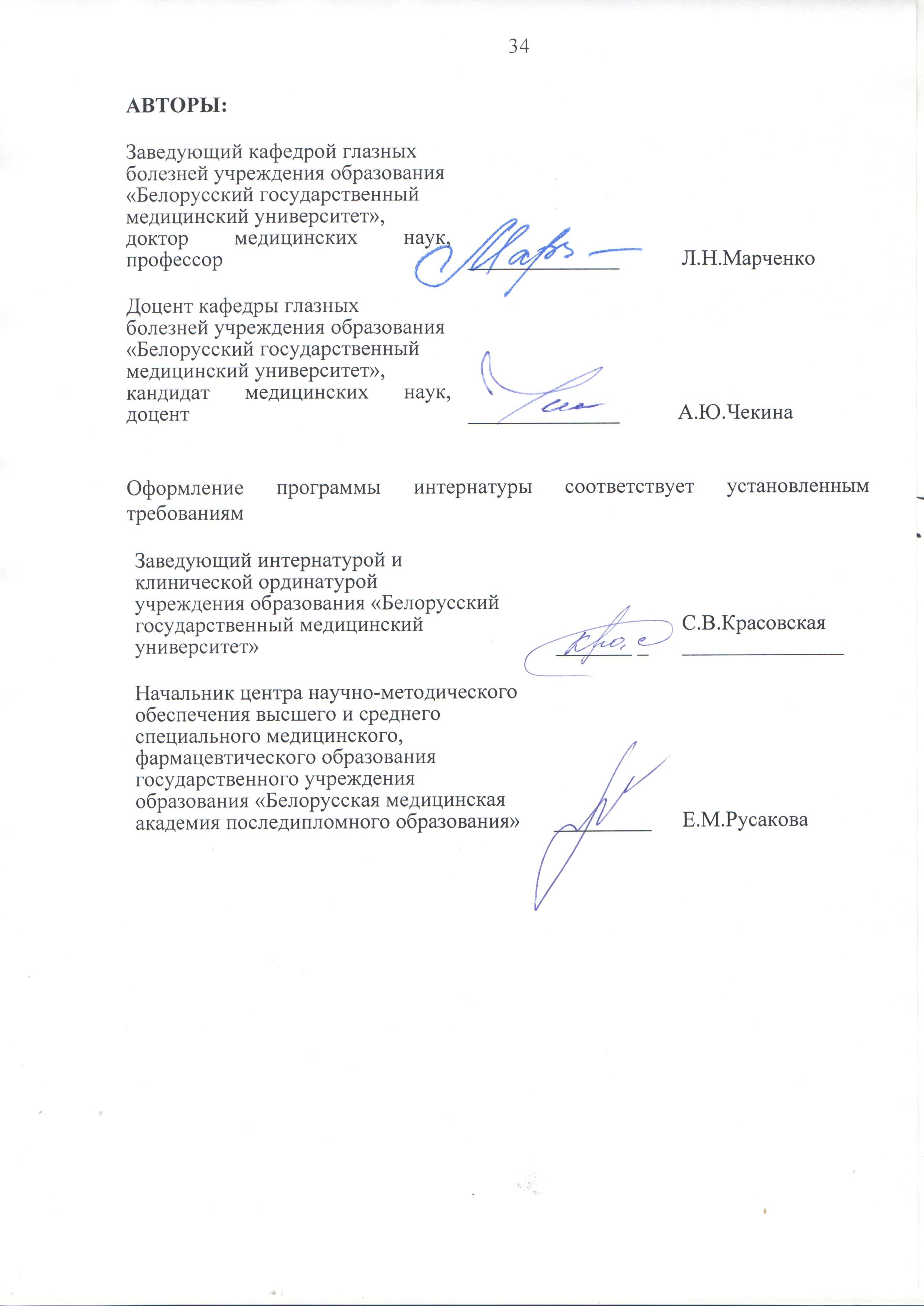 ПОЯСНИТЕЛЬНАЯ ЗАПИСКА 4ПРИМЕРНЫЙ ПЛАН ПОДГОТОВКИ 5СОДЕРЖАНИЕ ПРОГРАММЫ6ИНФОРМАЦИОННАЯ ЧАСТЬ21Список рекомендуемой литературы21Квалификационные нормативы объемов практической работы22Научно-практическая работа24Документация по интернатуре26Вопросы к квалификационному экзамену30Квалификационные требования к врачу-специалисту хирургического профиля, прошедшему подготовку в интернатуре по специальности «Офтальмология»33Наименование раздела (подраздела)Продолжительность подготовки (недель)1. Общие разделы по специальности51.1. Организация офтальмологической помощи в Республике Беларусь11.2. Методы обследования в офтальмологии42. Частные разделы по специальности412.1.Заболевания глазного яблока и придаточного аппарата глаза302.1.1. Клиническая рефракция, аккомодация. Оптическая коррекция зрения22.1.2. Патология век, конъюнктивы, слезных органов32.1.3. Патология роговицы и склеры32.1.4. Патология хрусталика42.1.5. Патология сосудистого тракта глаза32.1.6. Патология сетчатки и стекловидного тела42.1.7. Глаукомы42.1.8. Патология зрительного анализатора32.1.9. Поражения органа зрения при общих заболеваниях организма42.2. Травмы органа зрения22.3Специфические инфекции органа зрения12.4. Эндокринная офтальмология12.5. Онкоофтальмология22.6.Нейроофтальмология22.7. Детская офтальмология22.8.  Неотложная медицинская помощь в офтальмологии13. Разделы по смежным специальностям23.1. Оториноларингология13.2. Клиническая фармакология1Всего недель48НаименованиеКвалификационный норматив1. Метод наружного осмотра (век, конъюнктивы у взрослых и детей), двойной выворот верхнего века7202. Исследование слезных органов и слезоотводящих путей, определение положения слезных точек, осмотр слезного мешка, слезной железы 503. Метод бокового освещения простой и комбинированный7204. Метод осмотра в проходящем свете7305. Биомикроскопия8006. Прямая и обратная офтальмоскопия8807. Исследование реакции зрачков на свет3108. Исследование чувствительности роговой оболочки509. Экзофтальмометрия1110. Проба с сеткой Амслера при поражениях макулярной области2811. Гониоскопия7012. Эхоскопия, эхография9013. Офтальмометрия 8014. Исследование остроты зрения85015. Кинетическая периметрия22016. Автоматическая статическая компьютерная периметрия4017. Исследование сумеречного зрения4018. Исследование цветоощущения при помощи полихроматических таблиц Рабкина4519. Субъективный метод определения рефракции при помощи корригирующих стекол78020. Определение рефракции методом скиаскопии10021. Авторефрактометрия31022. Коррекция аметропии, анизометропии, астигматизма и пресбиопии47023. Нейтрализация цилиндрического и сферического стекла2524. Исследование объема аккомодации, диагностика нарушений аккомодации2025. Определение первичного и вторичного угла косоглазия. Метод Гиршберга70НаименованиеКвалификационный норматив1. Закапывание капель в конъюнктивальный мешок, промывание конъюнктивального мешка8002. Закладывание мази за веки, смазывание краев век7003. Канальцевая и носовая пробы254. Промывание слезных путей125. Рентгенография слезоотводящих путей 26. Массаж век 207. Субконъюнктивальные инъекции9008. Ретробульбарная новокаиновая блокада509. Измерение внутриглазного давления пальпаторно и тонометром Маклакова6010. Электротонография1511. Криотерапия инфильтратов при язве роговицы512. Удаление инородных тел из конъюнктивальной полости и роговицы6013. Оказание неотложной медицинской помощи при ожогах глаз1014. Взятие мазка, соскоба, посева из конъюнктивальной полости1215. Изучение микрофлоры конъюнктивальной полости, исследование мазка5НаименованиеКвалификационный норматив1. Удаление халазиона, введение в область халазиона кортикостероидов 202. Иссечение кист и папиллом 153. Исправление спастического заворота нижнего века 24. Диатермокоагуляция корня ресниц при трихиазе 55. Удаление контагиозного моллюска, эпиляция ресниц36. Треугольное расширение нижней слезной точки27. Удаление инородных тел из глубоких слоев конъюнктивы и роговицы 38. Первичная хирургическая обработка при несквозных ранениях век49. Пластика птеригиума510. Парацентез211. Энуклеация 112. Склеропластика при близорукости113. Рецессия и теноррафия прямых мышц1СогласованоУТВЕРЖДАЮГлавный врач учреждения Ректор учреждения образованияздравоохранения  «_______________(название базы интернатуры)«_________________________   (название учреждения образования)_______________________________»_________________________»_______________ И.О.Фамилия____________ И.О.Фамилия_______________ 2018____________ 2018 Согласовано_________________________________(должность методического руководителя интернатуры)учреждения образования «______________________________________________________________»_______________ И.О.Фамилия_______________ 2018Наименование раздела (подраздела)Срок прохожденияМесто прохожденияОтметка о выполнении1.2.3.1.Курация пациентовЧисло пациентов за неделюЧисло пациентов за неделюЧисло пациентов за неделюЧисло пациентов за неделюЧисло пациентов за неделюПодпись руководителяинтернатуры1.Курация пациентовIIIIIIIVвсегоПодпись руководителяинтернатуры1.2.3.3. Диагностические и лечебные мероприятияЧисло пациентов за неделюЧисло пациентов за неделюЧисло пациентов за неделюЧисло пациентов за неделюЧисло пациентов за неделюПодпись руководителяинтернатуры3. Диагностические и лечебные мероприятияIIIIIIIVВсегоПодпись руководителяинтернатуры1.2.3.4. Прочитанная и реферированная литература5. Темы семинаров, вебинаров, собеседований и т.д.Дата проведенияПодпись руководителяинтернатуры1.2.3.1. Курация пациентов (всего                  ) в том числе1. Курация пациентов (всего                  ) в том числе1. Курация пациентов (всего                  ) в том числе1.2.3.2. Диагностические и лечебные мероприятия (всего               ) в том числе:2. Диагностические и лечебные мероприятия (всего               ) в том числе:2. Диагностические и лечебные мероприятия (всего               ) в том числе:1.2.3.Текущий контроль подготовки врача-интернаДата проведенияЗамечанияПодпись методического руководителя интернатуры